Feeding Your Demons Practice LogPractice Requirements to Complete theFYD Online Certification ProgramFYD Online Level No PrerequisitesFYD Online Level IISecular Track50 Solo Demon Feedings15 Partner Demon FeedingsPlant a Tree15-60 min 5 days per week of mindfulness meditation recommendedBuddhist Track50 Solo Demon Feedings 15 Partner Demon Feedings 80 hours of Prajñaparamita meditationPlant a Tree FYD Certification LevelWith the start of the Certification Level you will have to have completed the following prerequisites in addition to your practices submitted for FYD Online Level II:4 more Solo Demon Feedings39 more Partner Demon Feedings10 special facilitator tracking forms for your 10 final partner work processes10 Solo Extended Ally processes10 Partner Extended Ally processesFor all processes done with partners (FYD or Extended Ally) tracking forms from both partners equal one partner work process.Please note that there are additional prerequisites for Kapala Training Level III (read here)Solo Demon Feedings50 needed for FYD Online Level II additional 4 needed for the FYD Certification Level or Kapala Training Level IIIPlease also keep all your tracking forms as you will need them for exercises in FYD Online Level II Congratulations! You have completed the Prerequisites for FYD Online Level II / Kapala Training Level IICongratulations! You have completed the Prerequisites for FYD Certification Level / Kapala Training Level IIIPartner Demon Feedings15 needed for FYD Online Level II additional 39 needed for the FYD Certification Level or Kapala Training Level IIIPlease also keep all your tracking forms.Please use the A and B fields to fill out the details for both your own and your partner’s process.Congratulations! You have completed the Prerequisites for FYD Online Level II / Kapala Training Level IICongratulations! You have completed the Prerequisites for FYD Certification Level / Kapala Training Level IIIExtended Ally Solo sessions10 needed for FYD Certification Level or Kapala Training Level III You can do them with or without the Journey.Extended Ally Partner sessions10 needed for FYD Certification Level or Kapala Training Level IIIYou can do them with or without the Journey.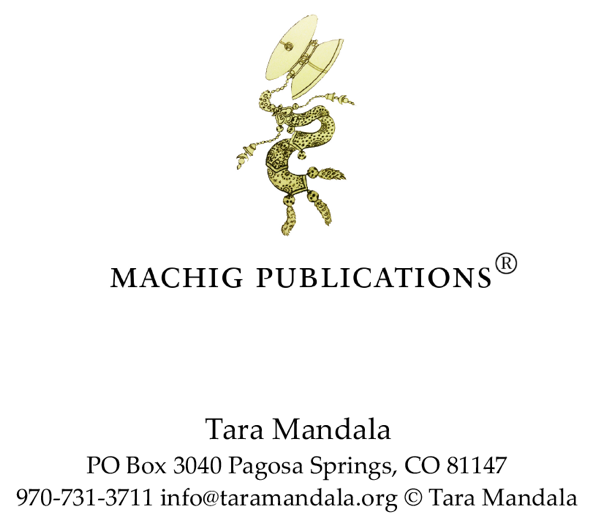 January 2021#DateDemonAllyNotes (optional)1234567891011#DateDemonAllyNotes (optional)1213141516171819202122#DateDemonAllyNotes (optional)2324252627282930313233#DateDemonAllyNotes (optional)3435363738394041424344#DateDemonAllyNotes (optional)454647484950#DateDemonAllyNotes (optional)51525354#DatePartnerDemonAllyNotes (optional)1A1B2A2B3 A3 B4 A4 B5 A5 B6 A#DatePartnerDemonAllyNotes (optional)6B7A7B8A8 B9 A9 B10 A10 B11 A11 B12 A12 B#DatePartnerDemonAllyNotes (optional)13A13B14A14B15 A15 B#DatePartnerDemonAllyNotes (optional)16A16B17A17B18 A18B#DatePartnerDemonAllyNotes (optional)19A19B20A20B21 A21B22A22 B23 A23 B24 A24 B25 A#DatePartnerDemonAllyNotes (optional)25B26A26B27A27 B28 A28 B29 A29 B30 A30 B31 A31 B#DatePartnerDemonAllyNotes (optional)32A32B33A33B34A34 B35 A35 B36 A36 B37 A37 B38 A#DatePartnerDemonAllyNotes (optional)38B40A40B41A41 B42 A42B43 A43 B44 A44 B45 A45 B#DatePartnerDemonAllyNotes (optional)46A46B47A47B48 A48 B49A49 B50 A50 B51 A51 B52 A#DatePartnerDemonAllyNotes (optional)52B53A53B54A54B#DateAllyJourneyNotes123456789 10 #DatePartnerAllyNotes1A1B2A2B3A3B4A4B5A 5B #DatePartnerAllyNotes6A6B7A7B8A8B9A9B10A 10B 